Sheet # 6Question#1: Write a program that have a one dimensional array with 10 elements and then calculate the maximum array element and the minimum array element (without using the built in functions arrayName.Min and arrayMin.Max) then display the result. 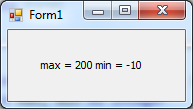 Example:ArrayName = {20, 10, 5, 17, 18, 19, -10, 200, 12, 10}[Evaluation]Question#2: write a program that does the following:Initializes the array by reading 10 input values from the user.Prints the array.Prints even numbers only.Replace all even integers in an array by -1 and prints out the modified array.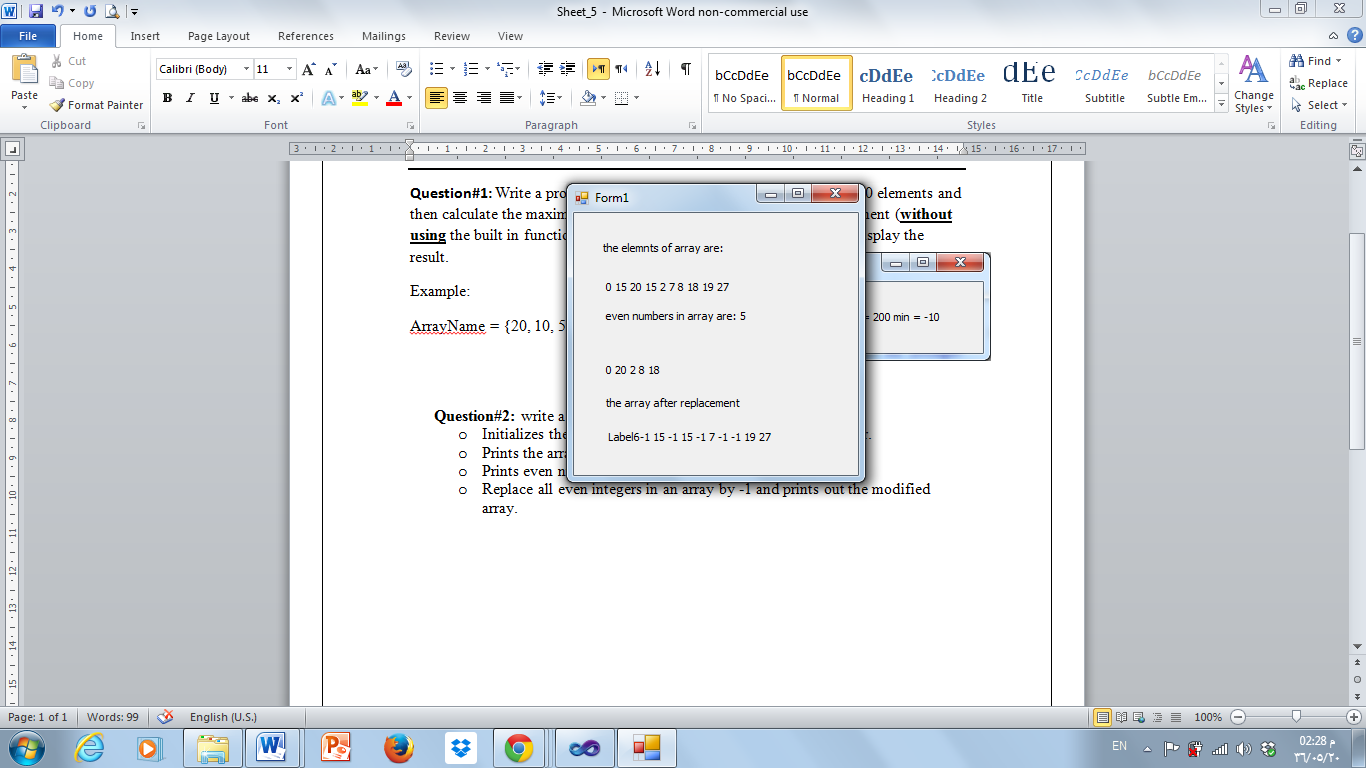 Question#3: write a program that reads 7 numbers in an array and prints the average of these numbers.Question#4: The following program will read words from the user and store it in array. It stops when the user enters "End". Concatenate the words together and print it in one line as the figure below. The maximum length of array is 30.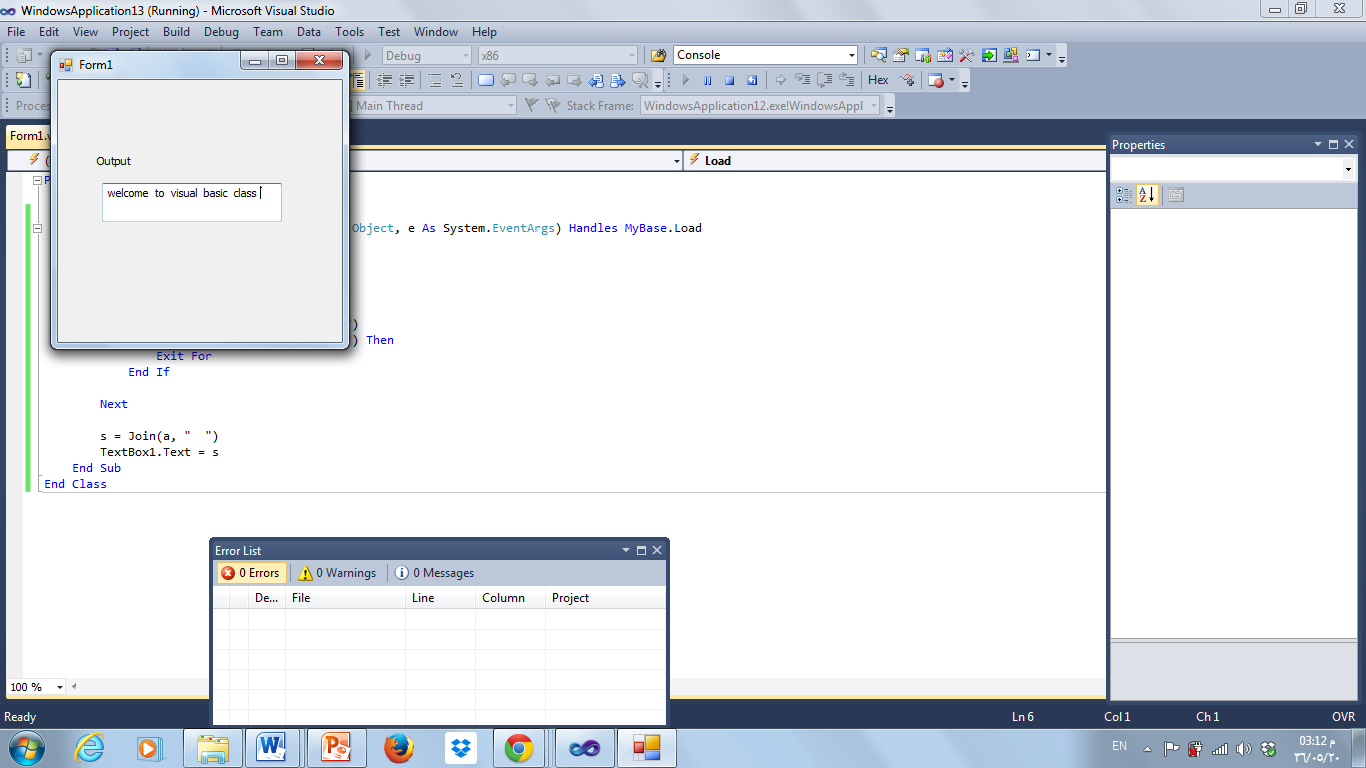 